Reading Section (15 marks)Read the text and do the activitiesWRITE TRUE OR FALSE. (8 POINTS)1. There were up to five members in a Korean family in the past.2. The women used to manage the housework, especially the washing.3. Families are smaller nowadays.4. Some married couples don’t want to live with their parents.5. Korean women make more money than men now.6. Men and women share the cooking. 7. Korean men know it is necessary the money she earns in order to have enough money to bring up their children.8. Many Korean couples are not accepting this idea of men spending time in the kitchen.Mall MakeoversLots of people love to shop in Los Angeles. Their malls have a great look and feel to them and are called "lifestyle centers". Owners of other malls in California want that look and feel too. They hope that the new look will make people want to shop even more.
One mall in Sacramento, California is getting a new look. It is located downtown. The city is working with the mall’s owner to open it up to the surrounding streets. They want to stay competitive with other malls. They want to create a lifestyle center.” Lifestyle centers are not only about shopping but dining, working, and living as well. The first change they will be working on is to make the food court face the street instead of the interior of the mall.
The owner of the mall is spending a billion dollars to make similar changes to its malls in Southern California. People really seem to love these new lifestyle centers.
One man who recently moved from Los Angeles said that he thinks people love all of the flash. He says that they are drawn to the music and lights. He thinks that it all makes people want to go to the mall and spend money.
Other malls in the Sacramento area are also going to be looking better soon too. They will be renewed but keeping the same layout. The city wants to maintain a variety in the shopping experience. People will have choices for shopping. They will be able to choose between the new lifestyle centers and improved malls. They may even choose both!
One shopper said that it really doesn't matter to her what the lifestyle center or mall looks like. She just wants to make sure that they have the shops she wants to go to.ANSWER THESE QUESTIONS.  (7 MARKS)9. What do mall owners in California want to do?10. Are these lifestyle centers good only for shopping?11. What’s the first thing they will change in Sacramento mall?12. What does the man from Los Angeles say about the music and lights at these lifestyle centers?13. Are the malls in Sacramento getting a different layout?14. What choices will people have in Sacramento?15. Is it important for the one shopper how the malls look like?Use of English (20 marks)Fill in the gaps with a, an, the, or no article. (4 marks)Gianni Versace was born in 1946 in a town called Reggio Calabria.  Even when he was 16.______ child he loved clothes.  When he was 25 he decided to go to 17.______ Milan and become 18. ______ fashion designer, and in 1982 he won his first award for being 19. ______ best designer of women’s clothes.  He created 20. ______ new perfume for men in 1984.In 1995 he organized 21. ______ party for AIDS patients.  At 22.______ party he signed copies of his new book Men without ties, and gave all 23. ______ money from the book to charity.Fill in the gaps with the correct form of the verbs.  Use Simple Present, Present Progressive, Present Perfect or Simple Past. (6 marks)Dina: Hey Joseph 24. _______ you ever_______ to Paris?Joseph: No. Why 25. _______ you _______?Dina: I 26. _______ a magazine article about people who have been there.  Apparently they are very romantic people.Joseph:  That’s not true!  I 27. _______ a romantic person, I just _______ big famous cities. Dina: Yeah right. I didn’t know you were a romantic.  28. _______ you ever _______ flowers for a woman?Joseph:  Of course! I 29._______ my girlfriend flowers for her birthday a week agoDina: Ok, I believe you.Complete the sentences with your own information. (6 marks)I would like to….. in ten years.Before I start the new semester I’m going to….I’m hoping to………… after I finish this class.After this exam I’m going to……I would like to ….. when I graduate.I’mhopingto …… nextyearChoose the correct answer. (4 marks)  I was on a party / at a party / in a party last night.He took a tablet/ drink a tablet / had a tablet for a headache.A castle/ museum / palaceis a place where there are art things like paintings and sculptures.When I don’t get enough/ too much / very sleep, I feel tired all day.She goes / plays / does aerobics everyday in the morning.He very / really / too much likes chocolate. He eatsiteveryday.They were at the home / at house / at home all afternoon.If I eat enough / too much / very candy I get a stomachache.	Listening Section (15 marks)Match the people in column A to the information in column B (5 marks)  Listen and fill in the gaps. (10 marks)Ryan ________ in Osaka for a year.He _________ thefood.He _________ for a big company.He has never stayed in an ___________ hotel He doesn’tlike ____________ much.He’s never _________ a famous person.He once __________ a famous politician at the airport.When he was at ___________  he saw Romeo and Juliet.Hisbrother has a ___________He’snever ________ thelottery.Writing  Section (15 marks)Question one:Choose one of the following topics and write an e-mail asking your best friend for advice. Give reasons why you want to do this.  Write 50 words. (7.5 marks)Get a different job.Learn a new language.Redecorate your house cheaply.Give your boyfriend / girlfriend a surprise party.Question two:Write about something you are really interested in.  What is it? When and how did your interest start?  Why do you like it?  How much time does it take? When and where do you do it?  Write 50 words. (7.5 marks)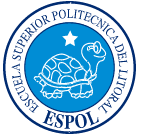 ESCUELA SUPERIOR POLITECNICA DEL LITORALCentro de Lenguas ExtranjerasCELEX – ESPOLIntermediate AMidterm V1 EU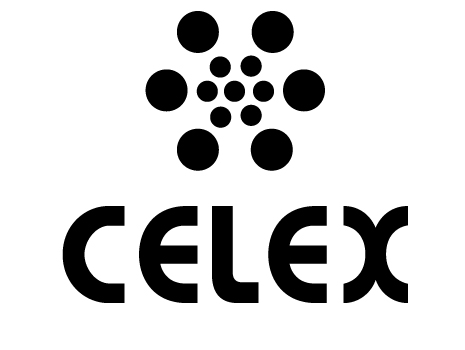 In Korea, Both Men and Women are CookingIn the past in Korea, there were large families with grandparents and over four children. Each family had up to eight members in the household. Men usually worked outside of the home and made money for the family to live on. In the case of women, it was completely the opposite. Women were supposed to stay at home and do only things related to housework. In those large families, there were really strict traditional rules about men's and women's roles. The women used to manage the housework, especially the cooking. Men were not allowed in the kitchen for any reason at all; only women could be there. However, as generations have changed little by little, the relationships between men and women have changed; and this has affected cooking at home. In recent years, husbands have started doing some of the cooking at home. Why is this happening?One reason is the change in family size. Large families are no longer common. Nowadays, some married couples no longer want to live together with their parents. They want to live on their own because they have uncomfortable relationships with them. It is often hard for a new couple to live with their parents.Another reason is the improvement of women's position in society. Women now work like men. Some women even make more money than men do. These women will not stop working once they get married. They no longer want to stay at homeEven if some husbands don't like that, they know that they need the money she earns in order to bring up their children. If both the husband and the wife work out of the home, which should cook? It has to be both of them now because neither one has enough time to do all the cooking. Therefore they need to share the cooking. Actually, it doesn't matter who cooks. It can be either the husbands or the wives; it all depends on the situation of each couple. This is the reality in Korea nowadays, even if some conservative people don't want to accept it. However, a lot of people are beginning to understand and even approve of these changes, and more and more men are spending time in the kitchen along with their wives.not like          get           be            buy               go           ask            readA HarryMandyFionaGeorgeSamBIsveryrichLivesupstairsIs a pilotIs a writerIs a musician